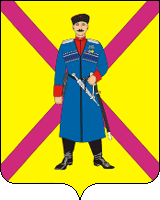 СОВЕТСРЕДНЕЧЕЛБАССКОГО СЕЛЬСКОГО ПОСЕЛЕНИЯ ПАВЛОВСКОГО РАЙОНА  РЕШЕНИЕот 28.07.2020г.                                                                                       № 14/41посёлок ОктябрьскийО включении в Реестр муниципальной собственности Среднечелбасского сельского поселения объектов имуществаВ соответствии на основании Федерального закона от  06 октября 2003г. №131-ФЗ «Общих принципах организации местного самоуправления в Российской Федерации», Устава Среднечелбасского сельского поселения, Совет Среднечелбасского сельского поселения  р е ш и л:          1. Включить в Реестр муниципальной собственности Среднечелбасского сельского поселения объекты муниципального имущества (приложение 1). 2. Контроль за  выполнением  настоящего решения возложить на постоянную комиссию Совета по финансам, бюджету и инвестиционной политике Среднечелбасского сельского поселения  (Ветряк Е.Э.).     3. Разместить, настоящее Решение Совета Среднечелбасского  сельского поселения Павловского района на официальном сайте администрации Среднечелбасского сельского поселения Павловский район (ведущий специалист администрации Среднечелбасского сельского поселения Павловского района Побочая Елена Александровна).4. Решение вступает в силу со дня его принятия и опубликования.Глава Среднечелбасскогосельского поселения Павловского района                                        В.А. Жук                                                                            Приложение к решению                                                                                     от __________ № ___Глава Среднечелбасскогосельского поселения Павловского района                                        В.А. ЖукНаименование количествоБалансовая стоимостьГранитная плита с гравировкой3250 379,00Детская площадка199 000,00Детская площадка199 999,00Детская площадка1212 500,00Комплекс для занятия спортом178 000,00Детский городок198 244,00Спортивное оборудование6 141 376,00Монитор Philips 170P71 9399,30Принтер HP Laser Jet 13201 15946,68Системный блок iRU Ergo1 20 478,54Полуприцеп-цистерна тракторный ЛКТ-3,5 П1 300 000,00Генеральный план1509 257,45ИТОГО191 834 579,97